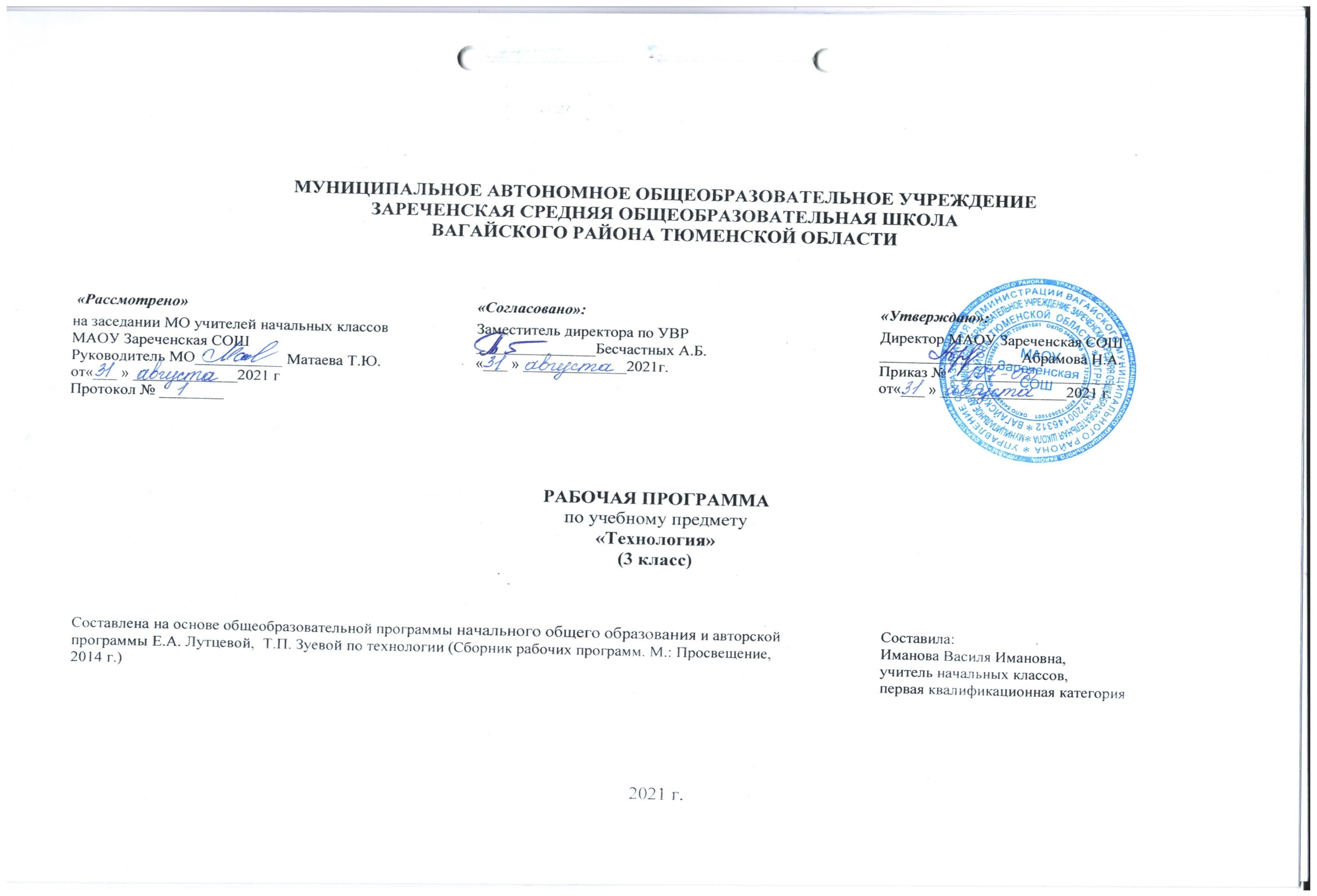 1.Планируемые результаты освоения учебного предмета «Технология»Личностные результаты: отзывчиво относиться и проявлять готовность оказать посильную помощь одноклассникам;проявлять интерес к историческим традициям России и своего края;испытывать потребность в самореализации в доступной декоративно - прикладной деятельности, простейшем техническом моделировании;принимать другие мнения и высказывания, уважительно относиться к ним;опираясь на освоенные изобразительные и конструкторско-технологические знания и умения, делать выбор способов реализации предложенного или собственного замысла.Метапредметные результаты:Регулятивные УУДформулировать цель урока после предварительного обсуждения; выявлять и формулировать учебную проблему;анализировать предложенное задание, отделять известное от неизвестного;самостоятельно выполнять пробные поисковые действия (упражнения) для выявления оптимального решения проблемы (задачи);коллективно разрабатывать несложные тематические проекты и самостоятельно их реализовывать, вносить коррективы в полученные результаты;осуществлять текущий контроль и точность выполнения технологических операций (с помощью простых и сложных по конфигурации шаблонов, чертёжных инструментов), итоговый контроль общего качества выполненного изделия, задания; проверять модели в действии, вносить необходимые конструктивные доработки;выполнять текущий контроль (точность изготовления деталей и аккуратность всей работы) и оценку выполненной работы по предложенным учителем критериям.Познавательные УУДискать и отбирать необходимую для решения учебной задачи информацию в учебнике (текст, иллюстрация, схема, чертёж, инструкционная карта), энциклопедиях, справочниках, Интернете;открывать новые знания, осваивать новые умения в процессе наблюдений, рассуждений и обсуждений материалов учебника, выполнения пробных поисковых упражнений;преобразовывать информацию (представлять информацию в виде текста, таблицы, схемы (в информационных проектах).Коммуникативные УУДвысказывать свою точку зрения и пытаться её обосновать;слушать других, пытаться принимать другую точку зрения;уметь сотрудничать, выполняя различные роли в группе, в совместном решении проблемы (задачи);уважительно относиться к позиции другого человека, пытаться договариваться.Предметные результаты:1. Общекультурные и общетрудовые компетенции. Основы культуры труда. Самообслуживание.Обучающийся будет знать о:характерных особенностях изученных видов декоративно - прикладного искусства;профессиях мастеров прикладного искусства (в рамках изученного).Обучающийся будет уметь:узнавать и называть по характерным особенностям образцов или по описанию изученные и распространённые в крае ремёсла;* соблюдать правила безопасного пользования домашними электроприборами (светильниками, звонками, теле и радиоаппаратурой).2. Технология ручной обработки материалов. Основы художественно - практической деятельности.Обучающийся будет знать:названия и свойства наиболее распространённых искусственных и синтетических материалов (бумага, металлы, ткани); последовательность чтения и выполнения разметки развёрток с помощью чертёжных инструментов;линии чертежа (осевая и центровая);правила безопасной работы канцелярским ножом;косую строчку, её варианты, назначение;несколько названий видов информационных технологий и соответствующих способов передачи информации (из реального окружения учащихся).Обучающийся будет иметь представление о:композиции декоративно - прикладного характера на плоскости и в объёме;традициях канонов декоративно - прикладного искусства в изделиях.Обучающийся будет уметь (под контролем учителя):читать простейший чертёж (эскиз) развёрток;выполнять разметку развёрток с помощью чертёжных инструментов с опорой на чертёж (эскиз);подбирать и обосновывать наиболее рациональные технологические приёмы изготовления изделий;выполнять рицовку;оформлять изделия и соединять детали строчкой косого стежка и её вариантами;находить и использовать дополнительную информацию из различных источников (в том числе из Интернета);* решать доступные технологические задачи.3. Конструирование и моделирование.Обучающийся будет знать:простейшие способы достижения прочности конструкций. Обучающийся будет уметь:конструировать и моделировать изделия из разных материалов по заданным техническим, технологическим и декоративнохудожественным условиям;изменять конструкцию изделия по заданным условиям; выбирать способ соединения и соединительный материал в зависимости от требований конструкции.выполнять простейшие операции над готовыми файлами и папками (открывать, читать);работать с ЭОР (электронными образовательными ресурсами), готовыми материалами на электронных носителях  : активация диска, чтение информации, выполнение предложенных заданий, закрытие материала и изъятие диска из компьютера.2. Содержание учебного предмета «Технология»Мастерская скульптора-7 ч.   Как работает скульптор?  Скульптура разных времён и народов.  Статуэтки.  Рельеф и его виды. Как придать поверхности фактуру и объём? Проверим себя.Мастерская рукодельницы-9 ч.   Вышивка и вышивание.  Строчка петельного стежка.  Пришивание пуговиц. Наши проекты. Подарок малышам «Волшебное дерево» История швейной машины.  Секреты швейной машины.  Футляры. Проверим себя.  Наши проекты. Подвеска.Мастерская инженеров-конструкторов, строителей, декораторов-13 ч.   Строительство и украшение дома. Объём и объёмные формы. Развёртка.  Подарочные упаковки.  Декорирование (украшение) готовых форм.  Конструирование из сложных развёрток.  Модели и конструкции.  Наши проекты. Парад военной техники.  Наша родная армия. Художник-декоратор. Филигрань и квиллинг.  Изонить.  Художественные техники из креповой бумаги. Проверим себяМастерская кукольника-5 ч.   Может ли игрушка быть полезной.  Театральные куклы-марионетки. Игрушка из носка.  Игрушка-неваляшка. Что узнали, чему научились.3. Тематическое планирование, в том числе с учётом рабочей программы воспитания с указанием количества часов, отводимых на освоение каждой темы.                                                                                                                                                                                    Приложение к рабочей программе№ урока                Тема урока.Количество часовМастерская скульптора7 ч.1.Повторение материала, изученного во 2 классе. Вспомним и обсудим.12.Как работает скульптор? Скульпторы разных времён и народов.13.Изготовление скульптурных изделий из пластичных материалов.14.Статуэтки.15.Изготовление изделий в технике намазывания пластилина на пластичную заготовку.16.Рельеф и его виды. Изделия с рельефной отделкой из пластичных материалов.17.Конструируем из фольги. Изготовление изделий из фольги.1Мастерская рукодельницы9 ч.8.Вышивка и вышивание. Вышивка болгарским крестом.19.Вышивка и вышивание. Вышивка болгарским крестом.110.Строчка петельного стежка.111.Пришивание пуговицы. Изготовление изделия с использованием пуговиц с отверстиями.112.Наши проекты. Подарок Малышам "Волшебное дерево".113.История швейной машины. Изделия из тонкого трикотажа.114.Секреты швейной машины. Изделия из тонкого трикотажа.115.Футляры. Изготовление футляра с застёжкой.116.Наши проекты. Подвеска. Изготовление изделий из пирамид.1Мастерская инженеров-конструкторов, строителей, декораторов13 ч.17.Строительство и украшения дома. Макеты зданий с элементами декора из гофрокартона.118.Объём и объёмные формы. Развёртка. Изделия кубической формы.119.Подарочные упаковки. Коробка-упаковка призматических форм из картона.120.Подарочные упаковки. Коробка-упаковка призматических форм из картона.121.Декорирование коробок-упаковок оклеиванием тканью.122.Конструирование из сложных развёрток. Транспортные средства из картона и цветной бумаги.123.Модели и конструкции. Изготовление изделий из наборов "Конструктор".124.Наши проекты. Парад военной техники.125.Наша родная армия. Изготовление поздравительной открытки.126.Художник-декоратор. Филигрань и квиллинг.127.Изготовление изделий с использованием художественной техники "квиллинг"128.Изонить. Изготовление изделий в художественной технике "изонить"129.Художественные техники из креповой бумаги.1Мастерская кукольника5 ч.30.Может ли игрушка быть полезной? Изготовление декоративных зажимов.131.Театральные куклы - марионетки. Изготовление марионетки.132.Игрушка из носка. Изготовление изделий из предметов и материалов одежды.133.Игрушка-неваляшка. Изготовление изделий с использованием готовых форм.134.Что узнали, чему научились. Проверка знаний и умений.1Итого:34 часа№ урока                Тема урока.Количество часовДата проведенияДата проведения№ урока                Тема урока.Количество часовпо планупо фактуМастерская скульптора7 ч.1.Повторение материала, изученного во 2 классе. Вспомним и обсудим.108.092.Как работает скульптор? Скульпторы разных времён и народов.115.093.Изготовление скульптурных изделий из пластичных материалов.122.094.Статуэтки.129.095.Изготовление изделий в технике намазывания пластилина на пластичную заготовку.106.106.Рельеф и его виды. Изделия с рельефной отделкой из пластичных материалов.113.107.Конструируем из фольги. Изготовление изделий из фольги.120.10Мастерская рукодельницы9 ч.8.Вышивка и вышивание. Вышивка болгарским крестом.127.109.Вышивка и вышивание. Вышивка болгарским крестом.110.1117.1110.Строчка петельного стежка.117.1117.1111.Пришивание пуговицы. Изготовление изделия с использованием пуговиц с отверстиями.124.1112.Наши проекты. Подарок малышам "Волшебное дерево".101.1213.История швейной машины. Изделия из тонкого трикотажа.108.1214.Секреты швейной машины. Изделия из тонкого трикотажа. 115.1215.Футляры. Изготовление футляра с застёжкой.122.1216.Наши проекты. Подвеска. Изготовление изделий из пирамид.129.12Мастерская инженеров-конструкторов, строителей, декораторов13 ч.17.Строительство и украшения дома. Макеты зданий с элементами декора из гофрокартона.112.0118.Объём и объёмные формы. Развёртка. Изделия кубической формы.119.0119.Подарочные упаковки. Коробка-упаковка призматических форм из картона.126.0120.Подарочные упаковки. Коробка-упаковка призматических форм из картона.102.0221.Декорирование коробок-упаковок оклеиванием тканью.109.0222.Конструирование из сложных развёрток. Транспортные средства из картона и цветной бумаги.116.0223.Модели и конструкции. Изготовление изделий из наборов "Конструктор".102.0324.Наши проекты. Парад военной техники.(РВП) День Победы-беседа109.0325.Наша родная армия. Изготовление поздравительной открытки.116.0326.Художник-декоратор. Филигрань и квиллинг.123.0327.Изготовление изделий с использованием художественной техники "квиллинг"106.0428.Изонить. Изготовление изделий в художественной технике "изонить". (И) Интегрированный урок с литературным чтением №82113.0429.Художественные техники из креповой бумаги.120.04Мастерская кукольника5 ч.30.Может ли игрушка быть полезной? Изготовление декоративных зажимов.127.0431.Театральные куклы - марионетки. Изготовление марионетки.111.0532.Игрушка из носка. Изготовление изделий из предметов и материалов одежды.118.0533.Игрушка-неваляшка. Изготовление изделий с использованием готовых форм.118.0534.Что узнали, чему научились. Проверка знаний и умений. (РПВ) Интегрированный урок с математикой №131125.05Итого:34 часа